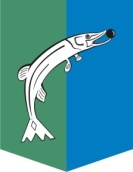 АДМИНИСТРАЦИЯСЕЛЬСКОГО ПОСЕЛЕНИЯ НИЖНЕСОРТЫМСКИЙСургутского районаХанты – Мансийского автономного округа - ЮгрыПОСТАНОВЛЕНИЕ«14» мая 2018 года                                                                                             №  150п. НижнесортымскийОб утверждении формы проверочного листа (списка контрольных вопросов) В соответствии с частью 11.3 статьи 9 Федерального закона от 26.12.2008 № 294-ФЗ «О защите прав юридических лиц и индивидуальных предпринимателей при осуществлении государственного контроля (надзора) и муниципального контроля», постановлением Правительства Российской Федерации от 13.02.2017 № 177 «Об утверждении общих требований к разработке и утверждению проверочных листов (списков контрольных вопросов)»:1. Утвердить:1.1. Форму проверочного листа (списка контрольных вопросов) для использования при проведении уполномоченным должностным лицом плановой проверки юридического лица или индивидуального предпринимателя при осуществлении муниципального контроля в области торговой деятельности на территории сельского поселения Нижнесортымский, согласно приложению 1 к настоящему постановлению;1.2. Форма проверочного листа (списка контрольных вопросов) для использования при проведении уполномоченным должностным лицом плановой проверки юридического лица или индивидуального предпринимателя при осуществлении муниципального жилищного контроля на территории сельского поселения Нижнесортымский согласно приложению 2 к настоящему постановлению;1.3. Форма проверочного листа (списка контрольных вопросов) для использования при проведении уполномоченным должностным лицом плановой проверки юридического лица или индивидуального предпринимателя при осуществлении муниципального контроля за обеспечением сохранности автомобильных дорог местного значения на территории сельского поселения Нижнесортымский согласно приложению 3 к настоящему постановлению.1.4. Форму проверочного листа (списка контрольных вопросов) для использования при проведении уполномоченным должностным лицом плановой проверки юридического лица или индивидуального предпринимателя при осуществлении муниципального контроля за соблюдением Правил благоустройства территории сельского поселения Нижнесортымский согласно приложению 4 к настоящему постановлению.(подпункт 1.4 пункта 1 в редакции постановления администрации с. п. Нижнесортымский от 04.12.2018 № 486)2. Обнародовать настоящее постановление и разместить на официальном сайте администрации сельского поселения Нижнесортымский.3. Настоящее постановление вступает в силу после его обнародования.4. Контроль за выполнением настоящего постановления возложить на заместителя главы сельского поселения Нижнесортымский Л. А. Милютину.Глава поселения                                                                                       П.В. Рымарев                                                                                                               Приложение 1 к постановлению                                                                                               администрации сельского                                                                                              поселения Нижнесортымскийот «14» мая 2018 года № 150  Форма проверочного листа (списка контрольных вопросов) для использования при проведении уполномоченным должностным лицом плановой проверки юридического лица или индивидуального предпринимателя при осуществлении муниципального контроля в области торговой деятельности на территории сельского поселения Нижнесортымский  1. Вид муниципального контроля - муниципальный контроль в области торговой деятельности на территории сельского поселения Нижнесортымский.2. Наименование органа муниципального контроля - администрация сельского поселения Нижнесортымский (в лице должностных лиц службы контроля за муниципальным имуществом).3. Реквизиты правового акта об утверждении формы проверочного листа_______________________________________________4. Перечень вопросов, отражающих содержание требований, установленных муниципальными правовыми актами, ответы на которые однозначно свидетельствуют о соблюдении или несоблюдении юридическим лицом, индивидуальным предпринимателем требований, установленных муниципальными правовыми актами, составляющих и не ограничивающих предмет проверки:5. Наименование юридического лица/ фамилия, имя, отчество (при наличии) индивидуального предпринимателя ____________________________________________*.6. Место проведения плановой проверки с заполнением проверочного листа и (или) указание об используемых юридическим лицом, индивидуальным предпринимателем производственных объектов:__________________________________________________*.7. Реквизиты распоряжения руководителя (заместителя руководителя) органа муниципального контроля о проведении плановой проверки:___________________________________________________________________________*. 8. Учетный номер проверки и дата присвоения учетного номера плановой проверки в едином реестре проверок: ___________________________________________________*.9. Иные необходимые данные: ___________________________________________**. _________________________________      _________            __________  (должность и ФИО должностного лица,      (подпись)              (дата)  проводящего плановую проверку и   заполнившего проверочный лист)  _______________________________         _________               _________  (должность и ФИО должностного лица,       (подпись)              (дата)  юридического лица, индивидуального  предпринимателя присутствовавшего  при заполнении проверочного листа)* - поля для внесения соответствующих данных.** - дополняются в соответствии с утвержденным административным регламентом осуществления вида муниципального контроля.Приложение 2 к постановлению администрации сельскогопоселения Нижнесортымскийот «14»  мая 2018 года № 150  Форма проверочного листа (списка контрольных вопросов) для использования при проведении уполномоченным должностным лицом плановой проверки юридического лица или индивидуального предпринимателя при осуществлении муниципального жилищного контроля на территории сельского поселения Нижнесортымский  1. Вид муниципального контроля - муниципальный жилищный контроль на территории сельского поселения Нижнесортымский.2. Наименование органа муниципального контроля - администрация сельского поселения Нижнесортымский (в лице муниципального жилищного инспектора службы жилищно-коммунального хозяйства и внешнего благоустройства поселения администрации сельского поселения Нижнесортымский).3. Реквизиты правового акта об утверждении формы проверочного листа_______________________________________________4. Перечень вопросов, отражающих содержание требований, установленных нормативными правовыми актами, ответы на которые однозначно свидетельствуют о соблюдении или несоблюдении юридическим лицом, индивидуальным предпринимателем требований, установленных муниципальными правовыми актами, составляющих и не ограничивающих предмет проверки:5. Наименование юридического лица/ фамилия, имя, отчество (при наличии) индивидуального предпринимателя ____________________________________________*.6. Место проведения плановой проверки с заполнением проверочного листа и (или) указание об используемых юридическим лицом, индивидуальным предпринимателем производственных объектов: _________________________________________________*.7. Реквизиты распоряжения руководителя (заместителя руководителя) органа муниципального контроля о проведении плановой проверки:__________________________________________________________________________*. 8. Учетный номер проверки и дата присвоения учетного номера плановой проверки в едином реестре проверок: ___________________________________________________*.9. Иные необходимые данные: ___________________________________________**. _________________________________      _________            __________  (должность и ФИО должностного лица,                               (подпись)                           (дата)  проводящего плановую проверку и   заполнившего проверочный лист)  _______________________________         _________               _________  (должность и ФИО должностного лица,                             (подпись)                           (дата)  юридического лица, индивидуального  предпринимателя присутствовавшего  при заполнении проверочного листа)* - поля для внесения соответствующих данных.** - дополняются в соответствии с утвержденным административным регламентом осуществления вида муниципального контроля.Приложение 3 к постановлению администрации сельскогопоселения Нижнесортымскийот «14» мая  2018 года № 150  Форма проверочного листа (списка контрольных вопросов) для использования при проведении уполномоченным должностным лицом плановой проверки юридического лица или индивидуального предпринимателя при осуществлении муниципального жилищного контроля на территории сельского поселения Нижнесортымский  1. Вид муниципального контроля - муниципальный жилищный контроль на территории сельского поселения Нижнесортымский.2. Наименование органа муниципального контроля - администрация сельского поселения Нижнесортымский (в лице службы жилищно-коммунального хозяйства и внешнего благоустройства поселения администрации сельского поселения Нижнесортымский).3. Реквизиты правового акта об утверждении формы проверочного листа_______________________________________________4. Перечень вопросов, отражающих содержание требований, установленных нормативными правовыми актами, ответы на которые однозначно свидетельствуют о соблюдении или несоблюдении юридическим лицом, индивидуальным предпринимателем требований, установленных муниципальными правовыми актами, составляющих и не ограничивающих предмет проверки:5. Наименование юридического лица/ фамилия, имя, отчество (при наличии) индивидуального предпринимателя ____________________________________________*.6. Место проведения плановой проверки с заполнением проверочного листа и (или) указание об используемых юридическим лицом, индивидуальным предпринимателем производственных объектов: _________________________________________________*.7. Реквизиты распоряжения руководителя (заместителя руководителя) органа муниципального контроля о проведении плановой проверки:__________________________________________________________________________*. 8. Учетный номер проверки и дата присвоения учетного номера плановой проверки в едином реестре проверок: ___________________________________________________*.9. Иные необходимые данные: ___________________________________________**. _________________________________      _________            __________  (должность и ФИО должностного лица,                               (подпись)                           (дата)  проводящего плановую проверку и   заполнившего проверочный лист)  _______________________________         _________               _________  (должность и ФИО должностного лица,                             (подпись)                           (дата)  юридического лица, индивидуального  предпринимателя присутствовавшего  при заполнении проверочного листа)* - поля для внесения соответствующих данных.** - дополняются в соответствии с утвержденным административным регламентом осуществления вида муниципального контроля.                                                                                                                              Приложение 4 к постановлению                                                                                                          администрации сельского                                                                                                         поселения Нижнесортымский          от «14» мая 2018 года № 150 (приложение 4 в редакции постановления администрации с. п. Нижнесортымский от 04.12.2018 № 486)Форма проверочного листа (списка контрольных вопросов) для использования при проведении уполномоченным должностным лицом плановой проверки юридического лица или индивидуального предпринимателя при осуществлении муниципального контроля за соблюдением Правил благоустройства территории сельского поселения Нижнесортымский1. Вид муниципального контроля - муниципальный контроль за соблюдением Правил благоустройства территории сельского поселения Нижнесортымский.2. Наименование органа муниципального контроля - администрация сельского поселения Нижнесортымский (в лице должностных лиц службы жилищно-коммунального хозяйства и внешнего благоустройства поселения администрации сельского поселения Нижнесортымский).3. Реквизиты правового акта об утверждении формы проверочного листа_______________________________________________.4. Перечень вопросов, отражающих содержание требований, установленных нормативными правовыми актами, ответы на которые однозначно свидетельствуют о соблюдении или несоблюдении юридическим лицом, индивидуальным предпринимателем требований, установленных муниципальными правовыми актами, составляющих и не ограничивающих предмет проверки:5. Наименование юридического лица/ фамилия, имя, отчество (при наличии) индивидуального предпринимателя ____________________________________________*.6. Место проведения плановой проверки с заполнением проверочного листа и (или) указание об используемых юридическим лицом, индивидуальным предпринимателем производственных объектов: _________________________________________________*.7. Реквизиты распоряжения руководителя (заместителя руководителя) органа муниципального контроля о проведении плановой проверки:__________________________________________________________________________*. 8. Учетный номер проверки и дата присвоения учетного номера плановой проверки в едином реестре проверок: ___________________________________________________*.9. Иные необходимые данные: ___________________________________________**. _________________________________      _________            __________  (должность и ФИО должностного лица,                               (подпись)                           (дата)  проводящего плановую проверку и   заполнившего проверочный лист)  _______________________________         _________               _________  (должность и ФИО должностного лица,                             (подпись)                           (дата)  юридического лица, индивидуального  предпринимателя присутствовавшего  при заполнении проверочного листа)* - поля для внесения соответствующих данных.** - дополняются в соответствии с утвержденным административным регламентом осуществления вида муниципального контроля.№ п/п Перечень вопросов Реквизиты и структурные единицы нормативных правовых актов,муниципальных правовых актов, которыми установлены   обязательныетребования Ответ на вопрос перечня (указать да/нет) * 12341. Нестационарный торговый объект, размещенный на территории поселения, включен по месту расположения в схему размещения нестационарных торговых объектов графа 5 таблицы приложения к постановлению администрации сельского поселения Нижнесортымский от 04.03.2016 № 111 «Об утверждении Схемы размещения нестационарных торговых объектов на территории муниципального образования сельское поселение Нижнесортымский» 2. Наименование субъекта торговли соответствует схеме размещения нестационарных торговых объектов графа 2 таблицы приложения к постановлению администрации сельского поселения Нижнесортымский от 04.03.2016 № 111 «Об утверждении Схемы размещения нестационарных торговых объектов на территории муниципального образования сельское поселение Нижнесортымский» 3. Юридический адрес субъекта торговли соответствует схеме размещения нестационарных торговых объектов графа 3 таблицы приложения к постановлению администрации сельского поселения Нижнесортымский от 04.03.2016 № 111 «Об утверждении Схемы размещения нестационарных торговых объектов на территории муниципального образования сельское поселение Нижнесортымский» 4. Количество размещенных нестационарных торговых объектов соответствует схеме размещения нестационарных торговых объектов графа 4 таблицы приложения к постановлению администрации сельского поселения Нижнесортымский от 04.03.2016 № 111 «Об утверждении Схемы размещения нестационарных торговых объектов на территории муниципального образования сельское поселение Нижнесортымский» 5. Вид размещенного нестационарного торгового объекта соответствует схеме размещения нестационарных торговых объектов графа 6 таблицы приложения к постановлению администрации сельского поселения Нижнесортымский от 04.03.2016 № 111 «Об утверждении Схемы размещения нестационарных торговых объектов на территории  муниципального образования сельское поселение Нижнесортымский»  6. Специализация (ассортимент реализуемой продукции) соответствует схеме размещения нестационарных торговых объектов графа 7 таблицы приложения  к постановлению администрации сельского поселения Нижнесортымский от 04.03.2016 № 111 «Об утверждении Схемы размещения нестационарных торговых объектов на территории  муниципального образования сельское поселение Нижнесортымский»  7. Площадь нестационарного торгового объекта соответствует схеме размещения нестационарных торговых объектов графа 8 таблицы приложения  к постановлению администрации сельского поселения Нижнесортымский от 04.03.2016 № 111 «Об утверждении Схемы размещения нестационарных торговых объектов на территории  муниципального образования сельское поселение Нижнесортымский»  8. Срок, период размещения нестационарного торгового объекта не истек графа 11 таблицы приложения  к постановлению администрации сельского поселения Нижнесортымский от 04.03.2016 № 111 «Об утверждении Схемы размещения нестационарных торговых объектов на территории  муниципального образования сельское поселение Нижнесортымский»  № п/п Перечень вопросов Реквизиты и структурные единицы нормативных правовых актов,муниципальных правовых актов, которыми установлены   обязательныетребования Ответ на вопрос перечня (указать да/нет) * 1234Наличие Устава организации ч. 3 ст. 136 Жилищного кодекса РФ, ч.1, 4 ст. 52 Гражданского кодекса РФ Наличие договора(ов) управления многоквартирным(и) домом(ами), одобренного протокольным решением общего собрания собственников помещений, подписанного с собственниками помещений многоквартирного дома ч. 1 ст. 162 Жилищного кодекса РФ Наличие лицензии на осуществление деятельности по управлению многоквартирными домами ч. 1 ст. 192 Жилищного кодекса РФ Наличие подтверждающих документов о проведении плановых осмотров технического состояния конструкций и инженерного оборудования, относящегося 
к общему имуществу многоквартирного дома ч. 1, 1.1 ст. 161 Жилищного кодекса РФ Наличие документации на выполнение работ по надлежащему содержанию общего имущества многоквартирного дома п. 3.2, 3.3, пп. 3.4.8 Правил и норм технической эксплуатации жилищного фонда, утверждённых постановлением Госстроя РФ от 27.09.2003 № 170, п. 6, 7, 8, 9 Правил оказания услуг и выполнения работ, необходимых для обеспечения надлежащего содержания общего имущества в многоквартирном доме, утверждённых постановлением Правительства РФ от 03.04.2013 № 290 План мероприятий по подготовке жилищного фонда к сезонной эксплуатации на предыдущий год и его исполнение пп. 2.1.1 Правил и норм технической эксплуатации жилищного фонда, утверждённых постановлением Госстроя РФ от 27.09.2003 № 170 Паспорта готовности многоквартирных домов к эксплуатации в зимний период пп. 2.6.10 п. 2.6 Правил и норм технической эксплуатации жилищного фонда, утверждённых постановлением Госстроя РФ от 27.09.2003 № 170 Наличие годового отчета перед собственниками помещений многоквартирного дома ч. 11 ст. 162 Жилищного кодекса РФ План (перечень работ) по текущему ремонту общего имущества жилищного фонда на текущий год пп. 2.1.1, 2.1.5, 2.2.2, п. 2.3 Правил и норм технической эксплуатации жилищного фонда, утверждённых постановлением Госстроя РФ от 27.09.2003 № 170 План (перечень работ) по текущему ремонту общего имущества жилищного фонда за предыдущий год и его исполнение пп. 2.1.1, 2.1.5, 2.2.2, п. 2.3 Правил и норм технической эксплуатации жилищного фонда, утверждённых постановлением Госстроя РФ от 27.09.2003 № 170 Наличие документации по приему заявок населения, их исполнение, осуществление контроля, в том числе организация круглосуточного аварийного обслуживания пп. 2.2.3, п. 2.2 Правил и норм технической эксплуатации жилищного фонда, утверждённых постановлением Госстроя РФ от 27.09.2003 № 170 Соблюдение сроков полномочий правления ТСН (ТСЖ), определенных уставом проверяемого субъекта ч. 2 ст. 147 Жилищного кодекса РФ Техническое состояние систем отопления, водоснабжения, водоотведения, электроснабжения, общего имущества многоквартирного дома п.5.2, 5.3, 5.6, 5.8 Правил и норм технической эксплуатации жилищного фонда, утверждённых постановлением Госстроя РФ от 27.09.2003 № 170, п. 17, 18, 19, 20 п. 6 Правил оказания услуг и выполнения работ, необходимых для обеспечения надлежащего содержания общего имущества в многоквартирном доме, утверждённых постановлением Правительства РФ от 03.04.2013 № 290 Наличие графиков уборки контейнерных площадок пп. 3.7.1 п. 3.7 Правил и норм технической эксплуатации жилищного фонда, утверждённых постановлением Госстроя РФ от 27.09.2003 № 170 № п/п Перечень вопросов Реквизиты и структурные единицы нормативных правовых актов,муниципальных правовых актов, которыми установлены   обязательныетребования Ответ на вопрос перечня (указать да/нет) * 1234Проводятся ли мероприятия, направленные на создание безопасных условий перевозки грузов и пассажиров поавтомобильным дорогам в течение установленного срокап. 13.1 Технического регламента Таможенного союза ТР ТС 014/2011Соответствует ли автомобильная дорога идорожные сооружения на ней при эксплуатации следующим требованиямбезопасности:п. 13.2 Технического регламента Таможенного союза ТР ТС 014/20112.1. на покрытии проезжей части должны отсутствовать проломы, просадки, выбоины и иные повреждения илидефекты, а также посторонние предметы, затрудняющие движение транспортныхсредств с разрешённой скоростью и представляющие опасность для потребителей транспортных услуг или третьих лиц;п. 13.2 Технического регламента Таможенного союза ТР ТС 014/20112.2. сцепные качества дорожного покрытия должны обеспечивать безопасные условия движения транспортных средств с разрешённой правилами дорожного движения скоростью при условии соответствия их эксплуатационного состояния установленным требованиям;п. 13.2 Технического регламента Таможенного союза ТР ТС 014/20112.3.ровность дорожного покрытия должна обеспечивать безопасные условия движения с установленной для данного класса и категории автомобильной дороги скоростью движения;п. 13.2 Технического регламента Таможенного союза ТР ТС 014/20112.4.возвышение обочины и разделительной полосы над уровнем проезжей части при отсутствии бордюра не допускается;п. 13.2 Технического регламента Таможенного союза ТР ТС 014/20112.5.не допускается уменьшение фактического расстояния видимости на автомобильнойдороге соответствующих классов и категорий ниже минимально требуемого врезультате выполняемых эксплуатационных действий или отсутствия таковых.п. 13.2 Технического регламента Таможенного союза ТР ТС 014/2011Соответствуют ли дорожные знаки заданным характеристиками, установленным в международных и региональных стандартах, а в случае их отсутствия – национальных (государственных) стандартах государств – членов Таможенного союза, в результате применения которых на добровольной основе обеспечивается соблюдение требований принятого технического регламента Таможенного союза, обеспечивающими их видимостьп. п. а) п. 13.5 Техническогорегламента Таможенногосоюза ТР ТС 014/2011Различима ли дорожная разметка в любых условиях эксплуатации, за исключением случаев, когда поверхностьавтомобильной дороги загрязнена или покрыта снежно-ледяными отложениями п. п. б) п. 13.5 Техническогорегламента Таможенногосоюза ТР ТС 014/2011Обеспечивается ли видимость дорожных светофоров в различных погодных и световых условиях, не закрыты ли они какими-либо препятствиями п. п. в) п. 13.5 Техническогорегламента Таможенногосоюза ТР ТС 014/2011Обеспечивается ли минимальная видимость дорожных сигнальных столбиков и тумб водителям транспортных средств с целью безопасного движения с разрешённой правилами дорожного движения скоростью. Дорожные сигнальные столбики и дорожные тумбы не должны иметь повреждений, влияющих на их визуальное восприятие и безопасность дорожного движения п. п. г) п. 13.5 Техническогорегламента ТаможенногосоюзаПроизводится ли очистка покрытия автомобильной дороги от снега с проезжейчасти, остановок общественного наземноготранспорта, тротуаров, обочин, съездов, площадок для стоянки и остановки транспортных средств п. 13.6 Техническогорегламента Таможенного союза ТР ТС 014/2011№ п/п Перечень вопросов Реквизиты и структурные единицы нормативных правовых актов,муниципальных правовых актов, которыми установлены   обязательныетребования Ответ на вопрос перечня (указать да/нет) * 1234Применение мер по содержанию, реставрации, ремонту и покраске фасадов зданий, строений в том числе гаражей, гаражных боксов, и их отдельных внешних конструктивных элементов, заборов и ограждений указанных объектов, а также поддержание в чистоте и исправном состоянии, расположенных на фасадах указанных объектов, элементов знаково-информационной системыпункт 2.9 раздела 2 Правил благоустройства территории сельского поселения Нижнесортымский, утвержденных решением Совета депутатов сельского поселения Нижнесортымский от 14.05.2018 № 206Наличие оборудованных контейнерных площадок для установки контейнеров для накопления отходовпункт 2.14 раздела 2 Правил благоустройства территории сельского поселения Нижнесортымский, утвержденных решением Совета депутатов сельского поселения Нижнесортымский от 14.05.2018 № 206Проведение уборки придомовой территории многоквартирных домовпункт 4.4 раздела 4 Правил благоустройства территории сельского поселения Нижнесортымский, утвержденных решением Совета депутатов сельского поселения Нижнесортымский от 14.05.2018 № 206Осуществление установки, очистки и содержания емкостей для временного хранения отходовпункты 4.10 – 4.11 раздела 4 Правил благоустройства территории сельского поселения Нижнесортымский, утвержденных решением Совета депутатов сельского поселения Нижнесортымский от 14.05.2018 № 206Осуществление вывоза твердых коммунальных отходов из контейнеров, крупногабаритных отходов из бункеров и контейнерных площадок, уборка контейнерных площадок и прилегающей по периметру к ней пятиметровой территории от мусорапункты 4.12 – 4.15 раздела 4 Правил благоустройства территории сельского поселения Нижнесортымский, утвержденных решением Совета депутатов сельского поселения Нижнесортымский от 14.05.2018 № 206Осуществление уборки территории поселения в весенне-летний периодпункт 4.16 раздела 4 Правил благоустройства территории сельского поселения Нижнесортымский, утвержденных решением Совета депутатов сельского поселения Нижнесортымский от 14.05.2018 № 206Осуществление уборки территории поселения в осенне-зимний периодпункт 4.17 раздела 4 Правил благоустройства территории сельского поселения Нижнесортымский, утвержденных решением Совета депутатов сельского поселения Нижнесортымский от 14.05.2018 № 206Осуществление сбора и вывоза мусора, смета, снежных масс, льда, а также иные работы с применением механизированной техники на территории жилого сектора, а также вблизи общеобразовательных организаций, детских садов в наиболее оживлённое время суток, а именно в утренние часы и послеобеденное время, в период движения детей в первую и вторую смены в общеобразовательные организациипункт 4.18 раздела 4 Правил благоустройства территории сельского поселения Нижнесортымский, утвержденных решением Совета депутатов сельского поселения Нижнесортымский от 14.05.2018 № 206Освещение территории поселенияРаздел 5 Правил благоустройства территории сельского поселения Нижнесортымский, утвержденных решением Совета депутатов сельского поселения Нижнесортымский от 14.05.2018 № 206Размещение на территории поселения элементов знаково-информационной системыРаздел 7 Правил благоустройства территории сельского поселения Нижнесортымский, утвержденных решением Совета депутатов сельского поселения Нижнесортымский от 14.05.2018 № 206Установка и размещение объектов наружной рекламы на территории поселенияРаздел 7 Правил благоустройства территории сельского поселения Нижнесортымский, утвержденных решением Совета депутатов сельского поселения Нижнесортымский от 14.05.2018 № 206Производство земляных работРаздел 9 Правил благоустройства территории сельского поселения Нижнесортымский, утвержденных решением Совета депутатов сельского поселения Нижнесортымский от 14.05.2018 № 206